 Workshop on kernel approximations and space-filling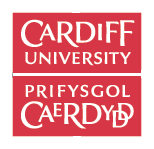 		June 30 - July 1, 2022, CardiffRegistration formPlease, fill the form and e-mail it to Space-filling@cardiff.ac.ukFirst nameSurnameAffiliationE-mail address